COMUNICAÇÃO, SUBJETIVIDADE E REPRESENTAÇÕESProfessores Cláudia e Ferdinando – 2017Exercício III - GeralPropaganda veiculada pela Devassa entre 2010 e 2011https://youtu.be/wFN7qY5MQTUPropaganda da Dove, em 2017. Retirada do Youtube (onde foi veiculada) depois que recebeu inúmeras manifestações por ser considerada racistahttps://www.facebook.com/ina.produtora/videos/255327621665477/Vídeo produzido pelo coletivo INA filme, com Kimani, vencedora do Slam SP. A Mídia, em todas as suas formas e expressões, é agente construtor e significador das subjetividades, em um processo complexo que envolve leituras a partir de lugares sociais distintos. Fornece elementos que são incorporados pelos sujeitos, reforça estereótipos sociais, é um potente dispositivo de subjetivação. A partir dos exemplos acima, retirados de varios espaços midiáticos, refleta sobre este processo, pensando especialmente em como ele atua sobre os grupos marginalizados e “fora da norma”. Utilize a bibliografia da disciplina. 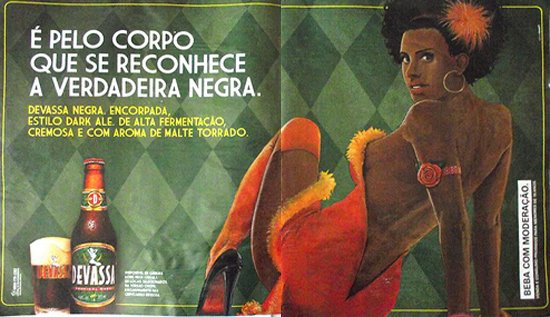 